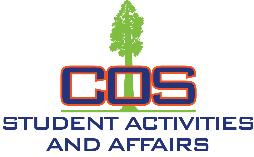 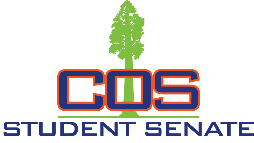 Student Senate Meeting Agenda         February 28, 2023		11:10 am		 Board Room – Sequoia BldgIf you would like to attend, please contact Will Hobbs, williamh@cos.edu or Marilyn Fimbres, marilynf@cos.eduCALL MEETING TO ORDER - PLEDGE OF ALLEGIANCEROLL CALLAPPROVAL OF THE AGENDA (General Consent)APPROVAL OF THE MINUTES (Motion)PUBLIC COMMENTCOLLEGE COMMITTEE REPORTSDistrict Governance – MacBudget – HannahIPEC – JadaTechnology – JonathanEDAC – MichaelAcademic Senate – Serena & IsaiahEd. Technology – DanielDistance Education – DanielGeneral Education – FatimaAg Council – MacCurriculum – vacantInstitutional Review Board – CameronAccreditation - vacantUNFINISHED BUSINESSNEW BUSINESSTailgate – March 7 SignupPre-Healthcare club charter (motion) – MESpecial Club Fund App./MEChA (motion) - MEADVISORS REPORTWell done - Sr. Mgmt potluckThursday class cancelled.Grades ProCon – March 10Senate Washington DC meeting after classANNOUNCEMENTSADJOURNMENT (Motion)SAA2022-23/SS – Agenda & Minutes	Page 1 of  1